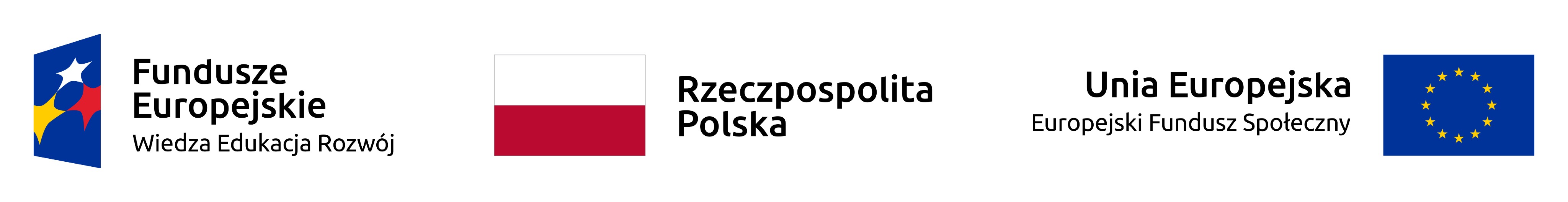 Załącznik nr 1 do zapytania ofertowego 			Data: ……………………….	FORMULARZ OFERTY			Akademia Sztuk Pięknych w Katowicach			ul. Raciborska 37			40-074 Katowice  e-mail: djanik-hornik@asp.katowice.plNawiązując do zapytania ofertowego nr ASP-BR-140/1/2018 z dnia 27 marca 2018 roku w ramach realizowanego projektu: „Program rozwoju Akademii Sztuk Pięknych w Katowicach”, oferujemy wykonanie zamówienia - zgodnie z wymogami opisanymi w zapytaniu na następujących warunkach: Dane składającego ofertę  (wykonawcy)Wykształcenie trenera:Kierunek studiów związany z tematyką szkolenia …………………………………………………………………………………………………………….…………………………………………………………………………………………………………….Doświadczenie trenera/zespołu:  Opis co najmniej 4-letniego doświadczenie trenera/członków zespołu w prowadzeniu szkoleń́ z zakresu projektowania programów kształcenia dla szkolnictwa wyższego
…………………………………………………………….…………………………………………………………….…………………………………………………………….…………………………………………………………….…………………………………………………………….…………………………………………………………….…………………………………………………………….…………………………………………………………….…………………………………………………………….…………………………………………………………….…………………………………………………………….…………………………………………………………….…………………………………………………………….…………………………………………………………….…………………………………………………………….…………………………………………………………….Cena za całość usługi w złotych wraz ze wszystkimi niezbędnymi obciążeniami publicznoprawnymi, wynikającymi z polskiego prawodawstwa oraz kosztami niezbędnymi do wykonania zamówienia…………………………………………………………………………………………………………………………………………………………………………….Oświadczenie dotyczące postanowień zapytania ofertowego.Oświadczamy, że zapoznaliśmy się z treścią zapytania, nie wnosimy żadnych zastrzeżeń oraz uzyskaliśmy niezbędne informacje do przygotowania oferty.Oferowany przez nas zakres świadczenia spełnia warunki /wymagania opisane w zapytaniu. Zobowiązujemy się do zapewnienia w zakresie dyspozycyjności - usług opisanych w zapytaniu w terminie ustalonym przez Zamawiającego oraz w sposób zgodny z warunkami/wymaganiami organizacyjnymi określonymi w niniejszym zapytaniu. dnia …………………………….. podpis……………………………………………OŚWIADCZENIE O BRAKU POWIĄZAŃ KAPITAŁOWYCH LUB OSOBOWYCH Ja niżej podpisany(a) ………………………………………………………………………………………………….. oświadczam, że Wykonawca jest/nie jest* powiązany osobowo lub kapitałowo z Zamawiającym. Przez powiązania kapitałowe lub osobowe rozumie się wzajemne powiązania między beneficjentem lub osobami upoważnionymi do zaciągania zobowiązań w imieniu beneficjenta lub osobami wykonującymi w imieniu beneficjenta czynności związane z przygotowaniem i przeprowadzeniem procedury wyboru Wykonawcy a Wykonawcą polegające w szczególności na: a) uczestniczeniu w spółce jako wspólnik spółki cywilnej lub spółki osobowej, b) posiadaniu co najmniej 10 % udziałów lub akcji, c) pełnieniu funkcji członka organu nadzorczego lub zarządzającego, prokurenta, pełnomocnika, d) pozostawaniu w związku małżeńskim, w stosunku pokrewieństwa lub powinowactwa w linii prostej, pokrewieństwa drugiego stopnia lub powinowactwa drugiego stopnia w linii bocznej lub w stosunku przysposobienia, opieki lub kurateli. data ……………………………..Imię i nazwisko / podpis osoby (osób) uprawnionych  do reprezentowania Oferenta …………………………………………………………….Nazwa oferenta /pieczęć2.1.Pełna nazwa /imię i nazwisko...………………………………………………………………………………………….2.2.Forma prawna  ..………………………………………………………………………………………….2.3.NIP..………………………………………………………………………………………….2.4.REGON..………………………………………………………………………………………….2.5.dokładny adres: ul...………………………………………………………………………………………….2.5.miejscowość + kod pocztowy..………………………………………………………………………………………….2.6.województwo..………………………………………………………………………………………….2.7.tel. ..………………………………………………………………………………………….2.8.faks..………………………………………………………………………………………….2.9.email:..………………………………………………………………………………………….2.10nazwa banku i numer rachunku..………………………………………………………………………………………….2.11.nazwiska i imiona osób upoważnionych do podpisywania umowy o wykonanie zadania..………………………………………………………………………………………….2.12.osoba do kontaktu..……………………………………………………………………………………